		   	          Mapa 1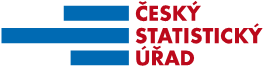 Map 1Zahraniční obchod se sousedními státy v červenci 2015External Trade with Neighbouring Countries, July 2015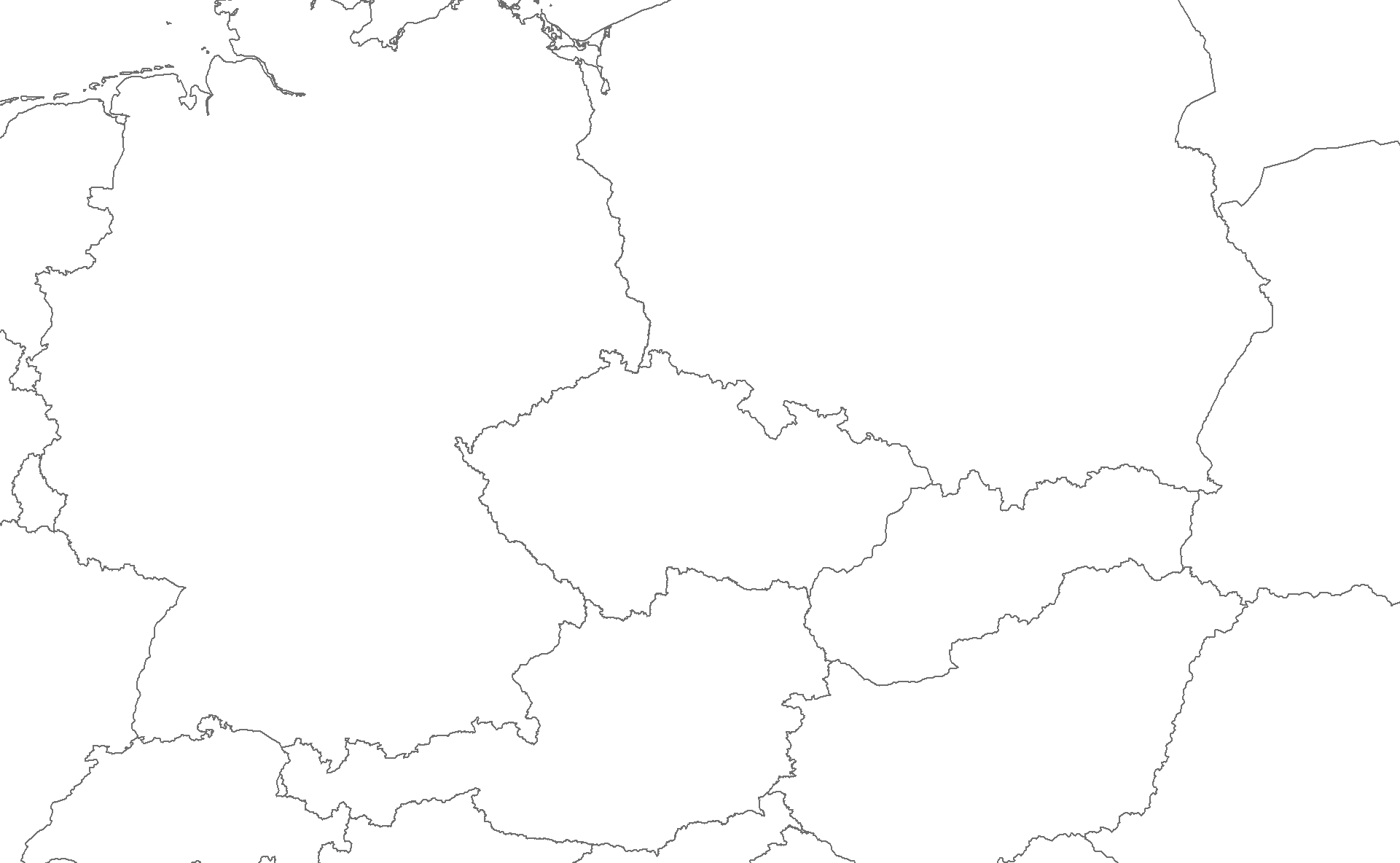 